Digitale verktøy Windows 2022/2023Digitale verktøy Android/iPhone 2022/2023Digitale verktøy Mac 2022/2023Digitale verktøy Android/iPhone 2020/2021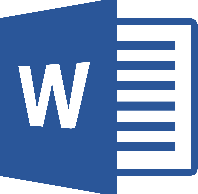 Office-pakkenInkluderer Word, PowerPoint, Excel og OneNotehttps://o365.rogfk.noVelg «Installer Office»Logg på med brukernavn@elev.rogfk.no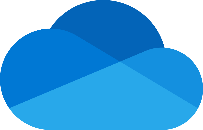 OneDriveSkylagringsprogram betalt av skolen. Du får 1TB lagringsplass.http://onedrive.stolav.net Finnes kanskje allerede på datamaskinen din.Logg på med brukernavn@elev.rogfk.no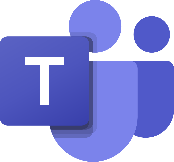 TeamsSamarbeidsprogramBrukes som hovedverktøy i mange klasserhttp://teams.stolav.net Velg «Download for desktop»Logg på med brukernavn@elev.rogfk.no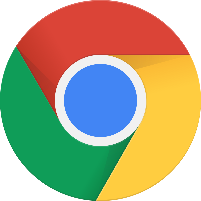 Alternativ nettleserDet er viktig å ha mer enn én nettleser. Vi anbefaler Chrome eller Firefoxhttps://www.google.com/chrome/ og/ellerhttps://www.mozilla.org/en-US/exp/firefox/new/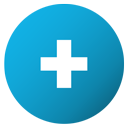 Ordnett PlussFlerspråklig ordbokhttp://ordnett.stolav.net/ Må gjøres på skolenKlikk på lenken under «Nedlasting»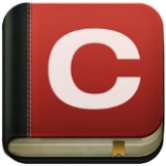 ClueFlerspråklig ordbokhttp://clue.stolav.net  Må gjøres på skolen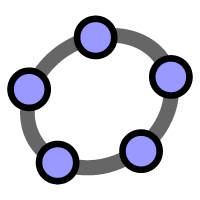 Geogebra Classic 5Verktøy for å lage matematiske grafer og mye merhttps://www.geogebra.org/download 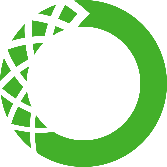 AnacondaTekstredigeringsprogram spesielt laget for å programmere i Pythonhttps://www.anaconda.com/products/distributionOneDriveSkylagringsprogram betalt av skolen. Du får 1TB lagringsplass.Lastes ned på Google Play eller App StoreLogg på med brukernavn@elev.rogfk.noTeamsSamarbeidsprogramBrukes som hovedverktøy i mange klasser, og til kommunikasjon med lærerLastes ned på Google Play eller App StoreLogg på med brukernavn@elev.rogfk.no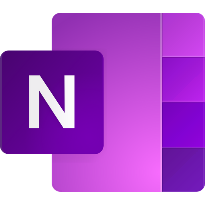 OneNoteNotatblokkapp. Brukes som verktøy i mange klasser, og er et kraftig verktøy til å ta egne notaterLastes ned på Google Play eller App StoreLogg på med brukernavn@elev.rogfk.no 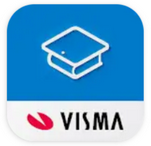 Visma InSchool
App for å sjekke timeplan, kalender, fravær og mer.Lastes ned på Google Play eller App StoreDet finnes veldig mange Visma-apper, så søk på hele navnet. Logg på med skolebruker.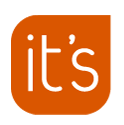 It’s LearningBrukes som hovedverktøy i mange klasser, og til kommunikasjon med lærerLastes ned på Google Play eller App StoreVelg «Logg på med RFK» når du skal logge deg inn.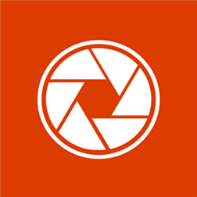 Office LensDokumentskanner på mobilen. Kan laste opp direkte til OneDrive.Lastes ned på Google Play eller App StoreOffice-pakkenInkluderer Word, PowerPoint, Excel og OneNotehttps://o365.rogfk.noVelg «Installer Office»Logg på med brukernavn@elev.rogfk.noOneDriveSkylagringsprogram betalt av skolen. Du får 1TB lagringsplass.http://onedrive.stolav.net Logg på med brukernavn@elev.rogfk.noDu kan også laste ned mobilappTeamsSamarbeidsprogramBrukes som hovedverktøy i mange klasserhttp://teams.stolav.net Velg «Download for desktop»Logg på med brukernavn@elev.rogfk.noDu bør også laste ned mobilappAlternativ nettleserDet er viktig å ha mer enn én nettleser. Vi anbefaler Chrome eller Firefoxhttps://www.google.com/chrome/ og/ellerhttps://www.mozilla.org/en-US/exp/firefox/new/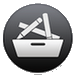 RFK App StoreProgram for å laste ned skoleprogrammerhttp://rfkapp.stolav.net  Må gjøres på skolenOrdnett PlussFlerspråklig ordbokLastes ned via RFK App StoreMå gjøres på skolenKlikk på lenken under «Nedlasting»ClueFlerspråklig ordbokLastes ned via RFK App StoreMå gjøres på skolenGeogebra Classic 5Verktøy for å lage matematiske grafer og mye merhttps://www.geogebra.org/download AnacondaTekstredigeringsprogram spesielt laget for å programmere i Pythonhttps://www.anaconda.com/products/distribution OneDriveSkylagringsprogram betalt av skolen. Du får 1TB lagringsplass.Lastes ned på Google Play eller App StoreLogg på med brukernavn@elev.rogfk.noTeamsSamarbeidsprogramBrukes som hovedverktøy i mange klasser, og til kommunikasjon med lærerLastes ned på Google Play eller App StoreLogg på med brukernavn@elev.rogfk.noOneNoteNotatblokkapp. Brukes som verktøy i mange klasser, og er et kraftig verktøy til å ta egne notaterLastes ned på Google Play eller App StoreLogg på med brukernavn@elev.rogfk.no Visma InSchool
App for å sjekke timeplan, kalender, fravær og mer.Lastes ned på Google Play eller App StoreDet finnes veldig mange Visma-apper, så søk på hele navnet. Logg på med skolebruker.It’s LearningBrukes som hovedverktøy i mange klasser, og til kommunikasjon med lærerLastes ned på Google Play eller App StoreVelg «Logg på med RFK» når du skal logge deg inn.Office LensDokumentskanner på mobilen. Kan laste opp direkte til OneDrive.Lastes ned på Google Play eller App Store